О внесении изменений в постановлениеадминистрации г. Канска № 651 от 11.07.2019В соответствии с Федеральным Законом от 24.06.1999 № 120-ФЗ «Об основах системы профилактики безнадзорности и правонарушений несовершеннолетних», Постановлением Правительства Российской Федерации от 06.11.2013  № 995 «Об утверждении Примерного положения о комиссиях по делам несовершеннолетних и защите их прав», Законом Красноярского края от 31.10.2002 № 4-608 «О системе профилактики безнадзорности и правонарушений несовершеннолетних», Постановлением администрации города Канска от 05.10.2018 № 917 «Об утверждении положения о комиссии по делам несовершеннолетних и защите их прав г. Канска», ст. 30, 35 Устава города Канска, ПОСТАНОВЛЯЮ:1. Внести в постановление администрации г. Канска № 651 от 11.07.2019 «Об утверждении состава комиссии по делам несовершеннолетних и защите их прав г. Канска» следующие изменения:1.1. Изложить приложение к постановлению в новой редакции, согласно приложению к настоящему постановлению.2. Ведущему специалисту Отдела культуры администрации города Канска (Нестерова Н.А.) разместить настоящее постановление на официальном сайте муниципального образования город Канск в сети Интернет.3. Контроль за исполнением настоящего постановления возложить на заместителя главы города по социальной политике Ю.А. Ломову.4. Настоящее постановление вступает в силу со дня подписания.Глава города Канска                                                                             А.М. БересневПриложение к постановлению администрации г. Канска от 02.07.2020 № 566Состав комиссиипо делам несовершеннолетних и защите их прав г. КанскаЗаместитель главы городапо социальной политике                                                                       Ю.А. Ломова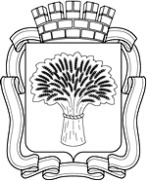 Российская ФедерацияАдминистрация города Канска
Красноярского краяПОСТАНОВЛЕНИЕРоссийская ФедерацияАдминистрация города Канска
Красноярского краяПОСТАНОВЛЕНИЕРоссийская ФедерацияАдминистрация города Канска
Красноярского краяПОСТАНОВЛЕНИЕРоссийская ФедерацияАдминистрация города Канска
Красноярского краяПОСТАНОВЛЕНИЕ02.07.2020 г.№566№ п/пФИОдолжность1Ломова Юлия Анатольевназаместитель главы города Канска по социальной политике, председатель комиссии2Вовк Валентина Евгениьевнадиректор МБУ «ММЦ» г. Канска, заместитель председателя комиссии3Рева Евгения Юрьевназаместитель руководителя УО администрации города Канска, заместитель председателя комиссии (по согласованию)4Шопенкова Ольга Викторовнаконсультант – ответственный секретарь комиссии по делам несовершеннолетних и защите их прав, секретарь комиссииЧлены комиссииЧлены комиссииЧлены комиссии5Банин Алексей Викторовичначальник МО МВД России «Канский» (по согласованию)6Безруких Елена Георгиевназаведующий отделением профилактики безнадзорности и правонарушений несовершеннолетних КГБУ СО «КЦСОН Канский» (по согласованию)7Бобрик Алексей Викторович главный врач КГБУЗ "Канская МДБ" (по согласованию)8Гаврилова Галина Адамовнадепутат Канского городского Совета пятого созыва (по согласованию)9Горкунова Ирина Павловназаместитель директора КГКУ «ЦЗН г. Канска» (по согласованию)10Григоревская Оксана Владимировнаглавный специалист УО администрации города Канска (по согласованию)11Ерлыков Алексей ЮрьевичВРИО начальника ОНДиПР по городу Канску и Канскому району УНДПР ГУ МЧС России по Красноярскому краю (по согласованию)12Каратаева Ольга Александровнадиректор КГБУ СО Центр семьи «Канский» (по согласованию)13Кисилев Тимофей Сергеевичсотрудник УФСБ России по Красноярскому краю (по согласованию)14Кислянская Светлана Александровнаведущий специалист по работе с несовершеннолетними комиссии по делам несовершеннолетних и защите их прав15Пархоменко Сергей Александровичзаместитель руководителя следственного отдела по Канскому району ГСУ СК Российской Федерации по Красноярскому краю и Республике Хакасия (по согласованию)16Петрова Ольга Сергеевнаглавный специалист по работе с несовершеннолетними комиссии по делам несовершеннолетних и защите их прав17Поляков Владимир Эдуардовичруководитель ТО КГКУ «УСЗН» по Канску и Канскому району (по согласованию)18Саповская Ольга Леонидовнаначальник Канского МФ ФКУ УИИ ГУФСИН России по Красноярскому краю (по согласованию)19Стародуб Анастасия Александровнаинспектор ПДН ЛПП на ст. Канск-Енисейский ЛО МВД России на ст. Иланская (по согласованию)20Танчук Татьяна Дмитриевнадиректор КГБУ СО «КЦСОН Канский» (по согласованию)21Тулюля Евгений Анатольевичзаместитель начальника ОУУП и ПДН, начальник ОДН МО МВД России «Канский» (по согласованию)22Чернова Людмила Азарьевназаместитель главного врача по детству КГБУЗ «Канская МБ» (по согласованию)23Черных Галина Николаевнаначальник Отдела опеки и попечительства УО администрации города Канска (по согласованию)